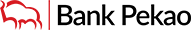 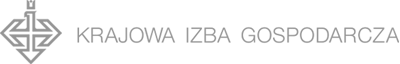 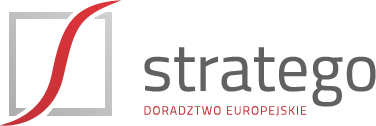 Program szkoleniaPlanowane szkolenie stanowi element wspólnej inicjatywy realizowanej przez Krajową Izbę Gospodarczą, firmę doradczą Stratego oraz Bank Pekao S.A. Jej celem jest bezpłatne wsparcie doradcze przedsiębiorców planujących realizację przedsięwzięć inwestycyjnych oraz badawczo-rozwojowych.Program szkolenia:Wprowadzenie – około 15 minut:Strategia, plany oraz cele banku w zakresie wsparcia przedsiębiorcówBlok tematyczny nr 1 – około 60 minut:Wsparcie dedykowane projektom badawczo-rozwojowym – omówienie instrumentów, zasad, kryteriów oraz dobrych praktyk przygotowania wniosku o dofinansowanie, pozwalających na maksymalizację szans na uzyskanie dofinansowania oraz jego skuteczne rozliczenieRola banku w finansowaniu projektów badawczo-rozwojowychBlok tematyczny nr 2 – około 60 minut:Wsparcie dedykowane projektom inwestycyjnym – omówienie instrumentów, zasad, kryteriów oraz dobrych praktyk przygotowania wniosku o dofinansowanie, pozwalających na maksymalizację szans na uzyskanie dofinansowania oraz jego skuteczne rozliczenieRola banku w finansowaniu przedsięwzięć inwestycyjnychBlok tematyczny nr 3 – około 30 minut:Wsparcie w ramach Regionalnych Programów Operacyjnych – omówienie dostępnych źródeł finansowania udzielnego przez Urzędy Marszałkowskie na projekty badawczo-rozwojowe i inwestycyjne. Blok tematyczny nr 4 – około 30 minut:Dyskusja, pytania uczestników do prelegentów